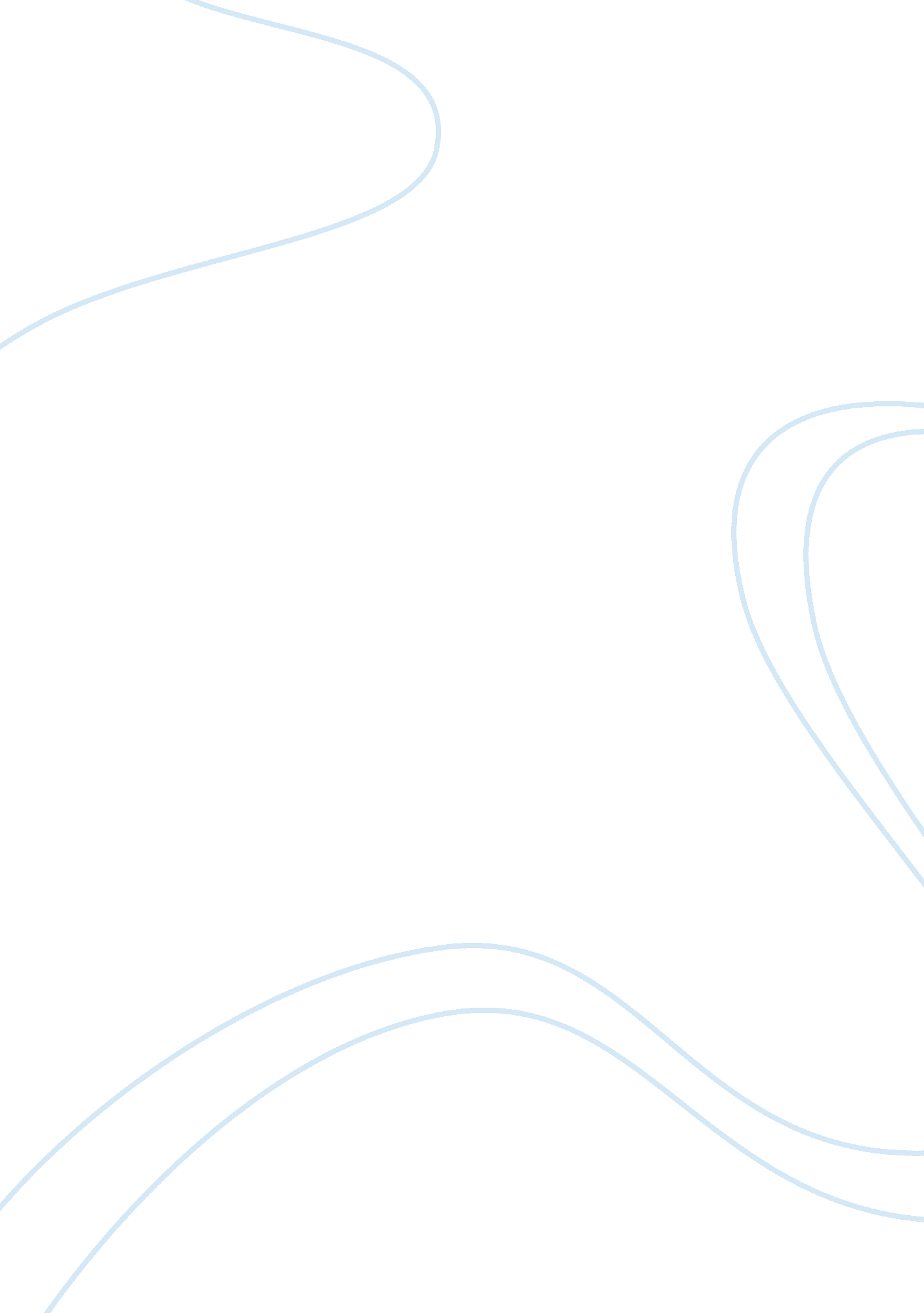 Islam culturalLiterature, Russian Literature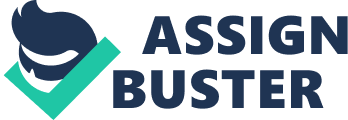 Islamic culture " And say: My Lord increase me in knowledge."(Quran, Ta-Ha 20: 114) " Seeking knowledge is obligatory upon every Muslim (male and female)." (Hadith) 
According to the verse from Holy Quran, Allah wants us to seek knowledge and keep increasing it. Allah wants the believers to pray for seeking and increasing the knowledge. It should be noted here that no certain type of form of knowledge is preferred. Any type of knowledge that comes to a person is considered valuable. A believer should always try to enhance the knowledge by try to spread it to others that require it. It means that it is part of the Islamic religion to seek knowledge and always try to enhance it no matter who you are and no matter you are women or men. 
In the Hadith, Prophet Mohammad simplifies the words of Allah. He made it is obligatory for a Muslim to seek knowledge no matter the person is male or female and no matter what type of knowledge it is. However, the knowledge should benefit the person and Ummah. 
Works Cited 
Ahmad, Habib. " Seeking Knowledge - The Way to Paradise." Missionislam. com, 2014. Web. 13 Feb 2014. . 